DATOS DE LOS INVESTIGADORES COLABORADORESFORMACIÓN ACADEMICA DE LOS COLABORADORESLICENCIATURA/INGENIERIA/GRADO	CENTRO	FECHADOCTORADO	CENTRO	FECHASITUACIÓN PROFESIONAL DE LOS COLABORADORES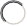 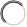 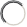 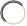 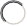 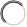 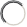 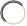 ACTIVIDADES ANTERIORES DE CARÁCTER CIENTÍFICO O PROFESIONAL